Place the numbers 1-8 in the spaces so that each sum is correct 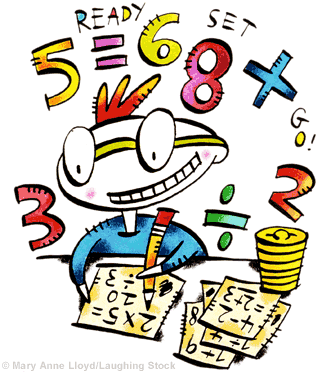 